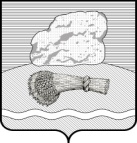 РОССИЙСКАЯ ФЕДЕРАЦИЯКалужская областьДуминичский районСельская Дума сельского поселения«СЕЛО ЧЕРНЫШЕНО» РЕШЕНИЕ15 июня   2020 г.                                                                                          №19Об утверждении порядка замены гражданами жилого помещения, занимаемого по договору социального найма, на жилое помещение меньшего размера В соответствии со статьей 81 Жилищного кодекса Российской Федерации, Уставом муниципального образования сельского поселения «Село Чернышено», в целях оказания содействия гражданам, изъявившим желание произвести замену занимаемого ими по договору социального найма жилого помещения на жилое помещение меньшего размера, Сельская Дума сельского поселения «Село Чернышено»РЕШИЛА:1. Утвердить порядок замены гражданами жилого помещения, занимаемого по договору социального найма, на жилое помещение меньшего размера (приложение № 1).2. Решение вступает в силу после его официального обнародования.Глава  сельского поселения                                            Волкова В.М.Приложение № 1к решению  сельской Думы сельского поселения «Село Чернышено»  №19от  15.06.2020 г     Порядок замены гражданами жилого помещения занимаемого по договору социального найма на жилое помещение меньшего размера1. Общие положения1.1. Порядок замены гражданами жилого помещения, занимаемого по договору социального найма, на жилое помещение меньшего размера (далее - Порядок) устанавливает правила замены муниципальных жилых помещений, занимаемых по договорам социального найма, на жилые помещения муниципального жилищного фонда муниципального образования «Село Чернышено» в соответствии со ст. 81 Жилищного кодекса Российской Федерации.1.2. Замена большего жилого помещения на меньшее производится на безвозмездной основе.1.3. Замена большего жилого помещения на меньшее производится вне очереди граждан, принятых на учет в качестве нуждающихся в жилых помещениях, предоставляемых по договорам социального найма, на основании постановления администрации сельского поселения «Село Чернышено».1.4. Высвобожденное в результате замены жилое помещение распределяется в порядке, установленном жилищным законодательством Российской Федерации.2. Основания и условия замены жилого помещения, занимаемого по договору социального найма, на жилое помещение меньшего размера2.1. Замене подлежит только отдельное, структурно обособленное, благоустроенное и отвечающее санитарным и техническим нормам и требованиям муниципальное жилое помещение, занимаемое по договору социального найма (далее - жилое помещение).2.2. Не подлежат замене жилые помещения, расположенные в признанных в установленном порядке непригодными для проживания аварийных и подлежащих сносу домах.2.3. Замена жилого помещения по договору социального найма на меньшее производится по инициативе нанимателя жилого помещения с согласия всех проживающих совместно с ним членов его семьи, в том числе временно отсутствующих.2.4. Замена жилого помещения, в котором проживают несовершеннолетние лица, осуществляется с согласия органа опеки и попечительства.2.5. Собственник жилого помещения - муниципальное образование сельское поселение «Село Чернышено»  (далее - наймодатель) на основании заявления нанимателя жилого помещения о замене жилого помещения на меньшее предоставляет нанимателю по согласованию с ним жилое помещение меньшего размера в течение трех месяцев со дня подачи соответствующего заявления.2.6. В предоставляемом жилом помещении каждый член семьи должен быть обеспечен общей площадью жилого помещения на одного члена семьи не менее учетной нормы, устанавливаемой решением сельской Думы сельского поселения  «Село Чернышено». 2.7. Предоставляемое жилое помещение меньшего размера должно быть благоустроенным применительно к условиям сельского поселения  «Село Чернышено»,  отвечать установленным требованиям и находиться в пределах границ муниципального образования.2.8. В случае отсутствия соответствующих свободных помещений меньшего размера срок рассмотрения заявления нанимателя жилого помещения о замене жилого помещения подлежит продлению.3. Для рассмотрения вопроса замены жилого помещения, занимаемого по договору социального найма, на жилое помещение меньшего размера нанимателю жилого помещения необходимо представить личное заявление на имя главы администрации  сельского поселения  «Село Чернышено». 3.2. Администрация сельского поселения  «Село Чернышено» в течение 45 дней с даты получения заявления о замене жилого помещения по договору социального найма на меньшее согласовывает с заявителем вариант предоставляемого жилого помещения меньшей площади.3.3. После согласования поданного нанимателем уполномоченный орган готовит проект постановления о замене жилого помещения, занимаемого по договору социального найма, на меньшее.3.4. Постановление администрации сельского поселения  «Село Чернышено» о замене жилого помещения, занимаемого по договору социального найма, на меньшее является основанием для расторжения договора социального найма на жилое помещение большего размера и заключения договора социального найма на жилое помещение меньшего размера в порядке, установленном жилищным законодательством Российской Федерации.